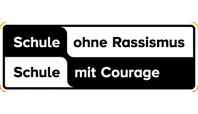 Gemeinschaftsgrundschule PalenbergAuf der Houff 17a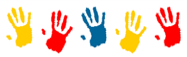 52531 Übach- Palenberg________________________________________________________________________________Dezember 2021Frohe WeihnachtenAuch in diesem Jahr sahen wir uns mit neuen Herausforderungen in der Schule konfrontiert, die unseren pädagogischen Alltag auf den Kopf gestellt haben. Wir wünschen Ihnen, die ähnliche oder auch ganz andere Erfahrungen gemacht haben, Zeit und Ruhe dieses zweite besondere Jahr ausklingen zu lassen. Auch für Ihre Unterstützung möchten wir uns gerne bedanken.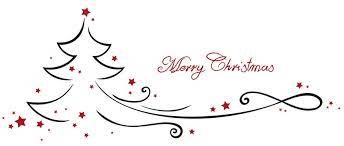 Ihnen, liebe Eltern, Ihren Kindern und Ihrer Familie wünschen wir: Frohe Weihnachten und für das neue Jahr 2022 -Viele, schöne Ereignisse, Freude, Glück und Gesundheit mögen Sie/euch durch das Jahr begleiten.Für das Kollegium der GGS/OGS PalenbergB. Wanzek		C. Wentz		G. Honigs